Home Learning Year 6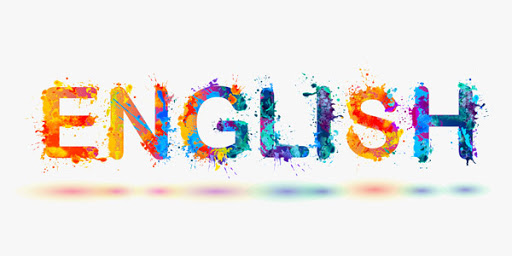 This Week’s English TasksWC 13th April 2020Spelling:Revise the suffix ‘shun’. What are the possible different spellings for the ‘shun’ suffix are there? Time yourself 2 minutes to write down as many words with ‘shun’ in them and get an adult to check. Can you choose 5 and write them within a sentence. Play the ‘Who wants to be a Millionaire-shun’ the PowerPoint is on the Home Learning page on the website.Use the ‘shun’ suffix card sort to play a game and then check. Spelling:Revise the suffix ‘shun’. What are the possible different spellings for the ‘shun’ suffix are there? Time yourself 2 minutes to write down as many words with ‘shun’ in them and get an adult to check. Can you choose 5 and write them within a sentence. Play the ‘Who wants to be a Millionaire-shun’ the PowerPoint is on the Home Learning page on the website.Use the ‘shun’ suffix card sort to play a game and then check. Grammar:Play the ‘Deal or No Deal’ grammar game-see how much money you win!Grammar:Play the ‘Deal or No Deal’ grammar game-see how much money you win!Activity 1This term classes across school will be working on the classical story Wind in the Willows. This week’s task is to watch the ‘Wind in the Willows’. The link is here. https://www.youtube.com/watch?v=gXnhqF0TqqI I have also attached the text version. Write a synopsis-a brief summary- of the story line. This should be no more than half a page of A4. Activity 1This term classes across school will be working on the classical story Wind in the Willows. This week’s task is to watch the ‘Wind in the Willows’. The link is here. https://www.youtube.com/watch?v=gXnhqF0TqqI I have also attached the text version. Write a synopsis-a brief summary- of the story line. This should be no more than half a page of A4. Activity 2I would like you to choose one of the main characters in the story. Write down what characteristics does he portray and how you know. Think about using more sophisticated adjectives and adverbs to describe you character and you must include examples of their behaviour to justify your choice of vocabulary. Activity 2I would like you to choose one of the main characters in the story. Write down what characteristics does he portray and how you know. Think about using more sophisticated adjectives and adverbs to describe you character and you must include examples of their behaviour to justify your choice of vocabulary. Creative writingSee the PowerPoint for ‘Ideas for Creative writing’ Choose one idea and write! You can illustrate you work if you wish-DO NOT forget about your personal writing targets! Hopefully you can remember them!Creative writingSee the PowerPoint for ‘Ideas for Creative writing’ Choose one idea and write! You can illustrate you work if you wish-DO NOT forget about your personal writing targets! Hopefully you can remember them!Useful Links and Videoshttps://www.spellzone.com/word_lists/games-477003.htmhttps://www.bbc.co.uk/bitesize/topics/zt62mnb/articles/zyv4qhvUseful Links and Videoshttps://www.spellzone.com/word_lists/games-477003.htmhttps://www.bbc.co.uk/bitesize/topics/zt62mnb/articles/zyv4qhv